ЗА ЗДОРОВЬЕМ   ДЕТЕЙ    БУДЕТ    СЛЕДИТЬ     «АРМИС»Нынешней осенью в Ростовской области стартовал уникальный пилотный проект по здоровьесбережению школьников. Его участниками стали 100 образовательных учреждений из 55 донских муниципалитетов, в том числе  и наша школа.Новый проект направлен на решение проблемы сохранения и укрепления здоровья учащихся. Все школы, участвующие в нем, уже получили инновационные аппаратно-программные комплексы «АРМИС», которые предназначены для проведения профилактических осмотров и мониторинга здоровья детей, а школьные медики, которым предстоит работать с новым оборудованием, прошли обучение.«АРМИС» позволяет в течение 30-40 минут проверить у ребенка слух, зрение, состояние сердечно-сосудистой, центральной нервной и дыхательной систем, оценить физическое развитие школьника. Результаты обследования (без указания имен и фамилий детей)  будут  по интернету передаваться  в региональный центр здоровьесбережения.По словам медработника, работать с комплексом «АРМИС» не так уж и сложно. Это небольшой аппарат, к которому подключаются различные датчики, с помощью которых можно измерить и артериальное давление, и жизненную емкость легких, и частоту дыхания, сделать ЭКГ, определить остроту слуха, зрения, силу рук и т. д. И в результате комплекс не просто «зафиксирует» данные обследования, но и с помощью специально созданной программы даст рекомендации, к какому врачу следует обратиться, если выявлены какие-то нарушения.Информацию, переданную в региональный центр, специалисты тщательно систематизируют, проанализируют и разработают рекомендации по улучшению образовательного процесса в конкретных школах. Такая система здоровьесбережения вводится в учебных заведениях нашей области по инициативе губернатора В.Ю. Голубева, на закупку уникального оборудования, разработанного молодыми учеными ЮФУ, из регионального бюджета выделено более 37 миллионов рублей.  «АРМИС» — инновационный аппаратно-программный комплекс для проведения профилактических осмотров и мониторинга здоровья детей и взрослых в образовательных учреждениях, сельских амбулаториях, фельдшерско-акушерских пунктах и медицинских подразделениях предприятий.АРМИС — это моноблочный, малогабаритный, универсальный аппаратно-программный комплекс к которому через цифровой интерфейс подключаются датчики для регистрации физиологических параметров человека.Обработка данных исследований и формирование заключения в АПК «АРМИС» — автоматические. Обслуживается АПК «АРМИС» одним оператором со средним медицинским образованием. Время обследования на АПК «АРМИС» занимает 20 минут. Сердечно-сосудистая система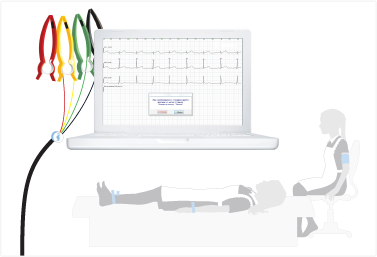 Определение частоты сердечных сокращенийВыявление нарушений сердечного ритма: тахикардия, брадикардия, паузыВыявление нарушений проводимости и возбудимости: желудочковые и наджелудочковые экстрасистолы, синоатриальная и АВ блокадаКонтурный анализ ЭКГ: анализ сегмента ST, интервала QT, зубца PАнализ вариабельности сердечного ритма по индексу БаевскогоОпределение систолического артериального давленияОпределение диастолического артериального давленияДыхательная система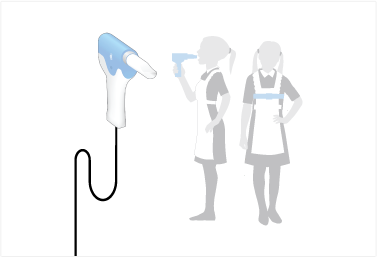 Определение частоты дыханияОпределение жизненной емкости легких (ЖЕЛ)Определение форсированной ЖЕЛОпределение ОФВ1Определение ПОСОпределение МОС25Определение МОС50Определение МОС75Определение СОС25-75Определение ЖЕЛ/ОФВ1Зрительная система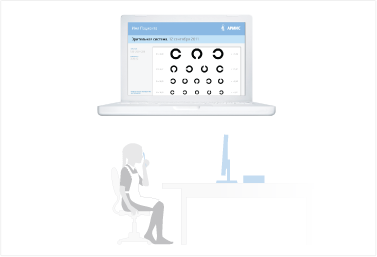 Определение остроты зрения по оптотипам, предъявляемым на мониторе компьютераОценка зрительной функции с помощью теста МалиновскогоСлуховая система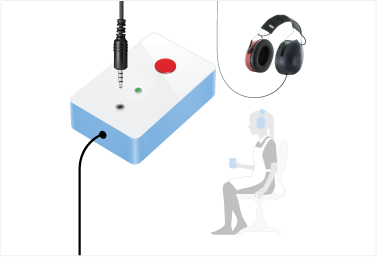 Определение остроты слуха с помощью субъективной тональной аудиометрии.Центральная нервная система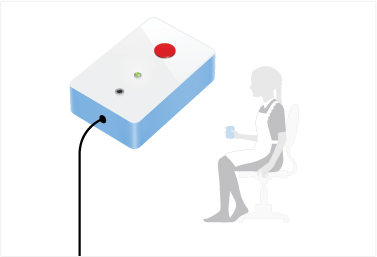 Определение уровня активации центральной нервной системы на основе измерения времени простой зрительно-моторной реакцииОпределение уровня работоспособности центральной нервной системы на основе измерения времени сложной зрительно-моторной реакцииАнтропометрия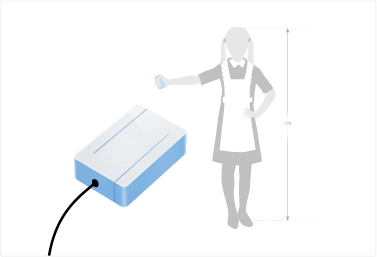 Оценка физического развития.